                                                            Escola Municipal de Educação Básica Augustinho Marcon                                                                   Catanduvas(SC), agosto de 2020.                                                            Diretora: Tatiana M. B. Menegat.                                                                                                                                                                                   Assessora Técnica-Pedagógica: Maristela Apª. B. Baraúna.                                                            Assessora Técnica-Administrativa: Margarete P. Dutra.                                                                                                                                               Professora: Daniela Garbin                                                      1º anoESPERO QUE ESTEJAM BEM E SE CUIDANDO.      AULA 08 - SEQUÊNCIA DIDÁTICA - OS CONTOS DE FADAS                                              03/08 ATÉ 07/O81 - COLE BOLINHAS DE CREPOM COLORIDO NO SEU NOME.GABRIEL2 - DO SEU JEITO ESCREVA SEU NOME.3 - CONTEM PARA O GABRIEL A HISTÓRINHA DO CHAPEUZINHO VERMELHO E PEÇAM PARA QUE O GABRIEL REPRESENTE A HISTÓRIA DO SEU JEITO.4 - COLE PAPEL PICADO EM CIMA DO NOME DO CONTO.CHAPEUZINHO VERMELHO                                                                                                   TENHA UMA ÓTIMA SEMANA!!!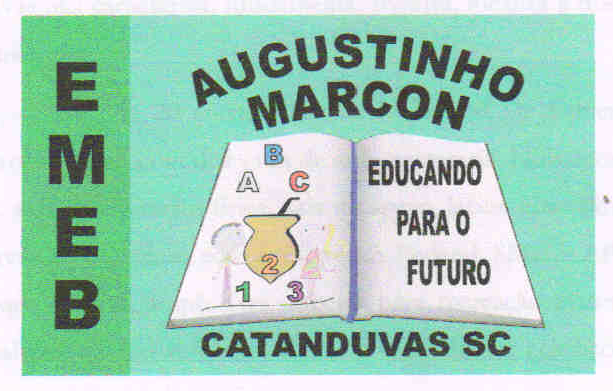 